The Title Must Be Capitalized as in: The Rise and Fall of Ziggy Stardust and the Spiders from Mars (14-point Arial Bold)Author1, Author2, Author3Affiliation1, Affiliation2, Affiliation3Address1, Address2, Address3author1@xxx.yy, author2@zzz.edu, author3@hhh.com{author1, author5, author9}@abc.orgAbstractEach article must include an abstract of 150 to 200 words in Arial 9 pt with interlinear spacing of 10 pt. The heading Abstract should be centered, font Arial 10 pt bold. Keywords: keyword1, keyword2, keyword3Full Paper SubmissionEach full paper submission should be submitted anonymously on white A4 paper and must be between 4 and 8 pages in length (plus more pages for references if needed). The fully justified text should be formatted in two parallel columns. The DAAL paper dimensions are now aligned with LREC layout. These dimensions are as follows:The paper is in A4-size format, which is 21 x 29.7 cm.The text height is 24.7 cm, and the text width is 16.0 cm in two columns separated by a 0.6 cm space.The font for the main body of the text must be Arial 10 pt with interlinear spacing of 11 pt.Final PaperEach final paper should be submitted on white A4 paper. The fully justified text should be formatted according to DAAL style for the Full Paper submission. As indicated above, the font for the main body of the text should be Arial 10 pt. with interlinear spacing of 11 pt. Papers must be between 4 and 8 pages long, including figures (plus more pages for references if needed), regardless of the presentation mode (oral or poster).General Instructions for the Final PaperThe unprotected PDF files will appear in the online proceedings directly as received. Do not print the page numbers.Page NumberingPlease do not include page numbers in your article. The Editorial Committee will insert the definitive page numbering of articles published in the proceedings.Headings / Level 1 HeadingsLevel 1 Headings should be capitalized like the main title and centered within the column. The font used is Arial 12 pt. bold. There should also be a space of 12 pt. between the title and the preceding section and 3 pt. between the title and the following text.Level 2 HeadingsThe format of Level 2 Headings is the same as Level 1 Headings’, with the font Arial 11 pt, except that the heading is aligned to the left of the column. There should also be a space of 6 pt between the title and the preceding section and 3 pt between the title and the following text.Level 3 HeadingsThe format of Level 3 Headings is the same as Level 2's, except that the font is Arial 10 pt, and there should be no space left between the heading and the text as in Level 3 Headings. There should also be a space of 6 pt between the title and the preceding section and 3 pt between the title and the following text.Citing References in the TextBibliographical ReferencesAll bibliographical references within the text should be put in between parentheses with the author’s surname, followed by a comma before the publication date (Strötgen and Gertz, 2012). If the sentence already includes the author’s name, then it is only necessary to put the date in parentheses: Strötgen and Gertz (2012). Those references should be separated with a semicolon when citing several authors (Strötgen and Gertz, 2012; Castor and Pollux, 1992). When the reference has more than three authors, only cite the name of the first author followed by « et al. » (e.g. (Superman et al., 2000)).Figures & TablesFiguresAll figures should be centered and clearly distinguishable. They should never be drawn by hand, and the lines must be dark to ensure a high-quality printed version. Figures should be numbered in the text and have a Arial 10 pt caption underneath. A space must be left between each figure and its respective caption.Example of a figure enclosed in a box: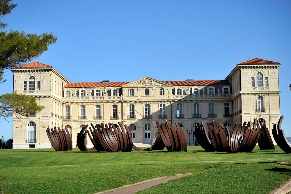 Figure 1: The caption of the figure.Figure and caption should always appear together on the same page. Large figures can be centered using a whole page.TablesThe instructions for tables are the same as for figures.Table 1: The caption of the tableFootnotesFootnotes are indicated within the text by a number in superscript.CopyrightsOur policy is to acquire copyright for all DAAL contributions. You are not forfeiting your right to use your contribution elsewhere in assigning your copyright. This you may do without seeking permission and is subject only to normal acknowledgment of the DAAL proceedings. The LREC Proceedings are licensed under CC-BY-NC, the Creative Commons Attribution-Noncommercial 4.0 International License.ConclusionYour submission of a finalized contribution for inclusion in the DAAL proceedings automatically assigns the abovementioned copyright.AcknowledgmentsPlace all acknowledgments (including those concerning research grants and funding) in a separate section at the end of the article.Optional Supplementary Materials: Appendices, Software, and DataAppendices or supplementary material will be allowed ONLY in the final, camera-ready version, but not during submission, as papers should be reviewed without the need to refer to any supplementary materials.Each camera-ready submission can be accompanied by an appendix, usually being included in a main PDF paper file, one .tgz or .zip archive containing software, and one .tgz or .zip archive containing data.We encourage the submission of these supplementary materials to improve the reproducibility of results and to enable authors to provide additional information that does not fit in the paper. For example, preprocessing decisions, model parameters, feature templates, lengthy proofs or derivations, pseudocode, sample system inputs/outputs, and other details necessary for the exact replication of the work described in the paper can be put into the appendix. However, the paper submissions must remain fully self-contained, as these supplementary materials are optional, and reviewers are not even asked to review or download them. If the pseudo-code, derivations, or model specifications are an important part of the contribution, or if they are essential for the reviewers to assess the technical correctness of the work, they should be a part of the main paper and not appear in the appendix. Supplementary materials need to be fully anonymized to preserve the double-blind reviewing policy.AppendicesAppendices are material that can be read and include lemmas, formulas, proofs, and tables that are not critical to the reading and understanding of the paper. It is highly recommended that the ap- appendices should come after the references; the main text and appendices should be contained in a ‘single’ manuscript file without being separately maintained. Letter them in sequence and provide an informative title “Appendix A. Title of Appendix”Extra space for ethical considerations and limitationsPlease note that extra space is allowed after the 8th page (4th page for short papers) for an ethics/broader impact statement and a discussion of limitations. At submission time, this means that if you need extra space for these sections, it should be placed after the conclusion so that it is possible to rapidly check that the rest of the paper still fits in 8 pages (4 pages for short papers). Ethical considerations sections, limitations, acknowledgments, and references do not count against these limits. For camera-ready versions 9 pages of content will be allowed for long (5 for short) papers.Providing ReferencesBibliographical ReferencesBibliographical references should be listed in alphabetical order at the end of the article. The section's title, “Bibliographical References”, should be a Level 1 Heading. The first line of each bibliographical reference should be justified to the left of the column, and the rest of the entry should be indented by 0.35 cm.The examples provided in Section 11 (some of which are fictitious references) illustrate the basic format required for articles in conference proceedings, books, journal articles, PhD theses, and book chapters.Bibliographical ReferencesCastor, A. and Pollux, L. E. (1992). The use of user modelling to guide inference and learning. Applied Intelligence, 2(1):37–53. Grandchercheur, L.B. (1983). Vers une modélisation cognitive de l'être et du néant. In S.G Paris, G.M. Olson, & H.W. Stevenson (Eds.), Fondement des Sciences Cognitives. Hillsdale, NJ: Lawrence Erlbaum Associates, pp. 6--38. Strötgen, J. and Gertz, M. (2012). Temporal tagging on different domains: Challenges, strategies, and gold standards. In Proceedings of the Eight International Conference on Language Resources and Evaluation (LREC 2012), pages 3746–3753, Istanbul, Turkey, May. European Language Resource Association (ELRA).Superman, S., Batman, B., Catwoman, C., and Spiderman, S. (2000). Superheroes experiences with books. The Phantom Editors Associates, Gotham City, 20th edition. Appendix: one exampleLorem ipsum dolor sit amet, consectetur adipiscing elit. Fusce consequat dictum dui, sed sodales est volutpat ut. Nulla nec eleifend arcu, eget laoreet augue. Sed ut diam vel tellus finibus condimentum. Etiam vestibulum nisl ac urna rutrum, sit amet efficitur est condimentum. Suspendisse erat odio, congue quis ex non, facilisis elementum dui. Nunc nec tempus arcu. Etiam vel eleifend sapien. In dapibus hendrerit lectus, et fermentum erat eleifend sed. Nunc ac massa et dui laoreet faucibus. Ut ac suscipit quam. Sed in condimentum metus. Suspendisse sed leo ac neque ullamcorper eleifend vel in nulla. Integer libero dui, gravida sed massa id, facilisis scelerisque ligula. Aliquam erat volutpat. Donec luctus libero arcu, in tincidunt eros dictum eu.Level Tools Morphology Pitrat Analyser Syntax LFG Analyser (C-Structure) Semantics LFG F-Structures + Sowa's Conceptual Graphs 